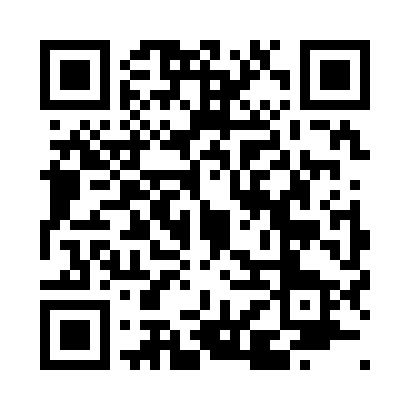 Prayer times for Roag, Highland, UKMon 1 Jul 2024 - Wed 31 Jul 2024High Latitude Method: Angle Based RulePrayer Calculation Method: Islamic Society of North AmericaAsar Calculation Method: HanafiPrayer times provided by https://www.salahtimes.comDateDayFajrSunriseDhuhrAsrMaghribIsha1Mon3:024:341:307:2110:2611:582Tue3:034:351:307:2110:2511:583Wed3:034:361:317:2110:2511:574Thu3:044:371:317:2110:2411:575Fri3:044:381:317:2010:2311:576Sat3:054:391:317:2010:2211:567Sun3:064:411:317:2010:2111:568Mon3:074:421:317:1910:2011:569Tue3:074:431:327:1910:1911:5510Wed3:084:451:327:1810:1811:5511Thu3:094:461:327:1810:1711:5412Fri3:104:481:327:1710:1511:5413Sat3:104:491:327:1710:1411:5314Sun3:114:511:327:1610:1311:5215Mon3:124:521:327:1510:1111:5216Tue3:134:541:327:1510:1011:5117Wed3:144:561:327:1410:0811:5018Thu3:154:571:337:1310:0711:4919Fri3:164:591:337:1210:0511:4920Sat3:175:011:337:1110:0311:4821Sun3:175:031:337:1010:0211:4722Mon3:185:051:337:1010:0011:4623Tue3:195:061:337:099:5811:4524Wed3:205:081:337:089:5611:4425Thu3:215:101:337:079:5411:4326Fri3:225:121:337:069:5211:4227Sat3:235:141:337:049:5011:4128Sun3:245:161:337:039:4811:4029Mon3:255:181:337:029:4611:3930Tue3:265:201:337:019:4411:3831Wed3:275:221:337:009:4211:37